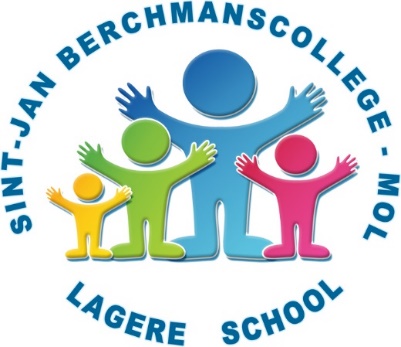 TOTAALBESTELBON Soep- en chocoladeverkoop Sneeuwklassen(uiterste besteldatum 17/11/2023)naam verkoper :……………………….……………                    klas : ………telefoonnummer : ……………………………….…

Gelieve de soep, truffels, zeevruchten donderdag 30 november 2023 af te halen in 
de school tussen 15.00 uur en 18.00 uur.Handtekening SOORT                                                                                       AANTAL             PRIJS      TOTAALTomatenroomsoep met kippenballetjes (950 ml)                          ……….      X       € 6,00     =   …….…Kervelsoep met kippenballetjes (950 ml)                                      ……….      X       € 6,00     =   …….…Pompoensoep (950 ml)                                                                 ……….      X       € 6,00     =   .………  Groentesoep (950 ml)                                                                   ……….      X       € 6,00      =  .……… Schilfertruffels met chocoladevulling (250 g)                                ……….      X       € 6,00     =   …….…Schilfertruffels met hazelnootvulling (250 g)                                 ……….      X       € 6,00     =   …….…Zeevruchten (250 g)                                                                     ……….      X       € 6,00     =   …….…TOTAAL TE BETALEN                                                             ……….      X       € 6,00     =   …….…